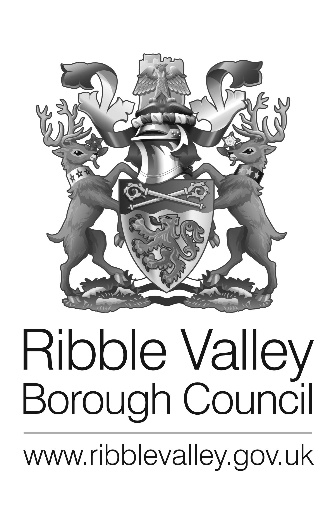 Ribble Valley Borough CouncilCouncil officesChurch WalkCLITHEROEBB7 2RA                                                                                    My reference: 3/2021/0525Direct Dial: (01200) 425111www.ribblevalley.gov.ukEmail: planning@ribblevalley.gov.ukDate: 22 March 2022Location: Land at Malt Kiln Brow Chipping PR3 2GPProposal: Discharge of Conditions of planning application 3/2014/0183. Condition 10 (Floor, ridge and eaves heights), 29 (Archaeology), 30 (Landscaping), 32 (Refuse), 35 (Site Access), 39 (Construction Management Plan), 41 and 43 (Foul and Surface Water Drainage), 44 (Site Investigation), 47 (Bird Nesting), 48 (Nesting Bird Check), 49 (Trees and Bats), 50 (Otters), 51 (Invasive Species), 52 (GCN Check), 53 (Badgers), 54 (Water Vole), 55 (Landscape Plan), 56 (Landscape Management), 57 (TPO Details) .I write in response to your application to discharge the conditions pursuant to planning approval 3/2014/0183. The following has been decided:John Macholc  pp NICOLA HOPKINSDIRECTOR OF ECONOMIC DEVELOPMENT AND PLANNINGMr Stephen ChickenSCPi Bowland LtdStephenson HouseEdgworthBoltonBL7 0JYAgentChadkirk Consulting Ltd39 Green CroftRomileyStockportSK6 4LWNotesRight of Appeal If you are aggrieved by the decision of your local planning authority to refuse permission for the proposed development or to grant it subject to conditions, then you can appeal to the Secretary of State under section 78 of the Town and Country Planning Act 1990. · If you want to appeal against your local planning authority’s decision then you must do so within 6 months of the date of this notice. · If this is a decision to refuse planning permission, or approve with conditions, a householder application, if you want to appeal against your local planning authority’s decision then you must do so within 12 weeks of the date of this notice. · If this is a decision to refuse planning permission, or approve with conditions, a minor commercial application, if you want to appeal against your local planning authority’s decision then you must do so within 12 weeks of the date of this notice. Appeals can be made online at: https://www.gov.uk/planning-inspectorate. If you are unable to access the online appeal form, please contact the Planning Inspectorate to obtain a paper copy of the appeal form on tel: 0303 444 5000. The Secretary of State can allow a longer period for giving notice of an appeal but will not normally be prepared to use this power unless there are special circumstances which excuse the delay in giving notice of appeal. The Secretary of State need not consider an appeal if it seems to the Secretary of State that the local planning authority could not have granted planning permission for the proposed development or could not have granted it without the conditions they imposed, having regard to the statutory requirements, to the provisions of any development order and to any directions given under a development order. If an enforcement notice is served relating to the same or substantially the same land and development as in your application and if you want to appeal against your local planning authority’s decision on your application, then you must do so within: 28 days of the date of service of the enforcement notice, or within 6 months [12 weeks in the case of a householder appeal] of the date of this notice, whichever period expires earlier. In certain circumstances, a claim may be made against the local planning authority for compensation, where permission is refused or granted subject to conditions by the Secretary of State on appeal or on a reference of the application to him. The circumstances in which such compensation is payable are set out in section 114 of the Town and Country Planning Act 1990. Purchase Notices If permission to develop land is refused or granted subject to conditions, whether by the local planning authority or by the Secretary of State for the Environment and the owner of the land claims that the land has become incapable of reasonably beneficial use in its existing state and cannot be rendered capable of reasonably beneficial use by the carrying out of any development which has been or would be permitted, they may serve on the Council of the county borough or county district in which the land is situated a purchase notice requiring that Council to purchase their interest in the land in accordance with the provisions of Part VI of the Town and Country Planning Act 1990. Condition 29 - Partial discharge in respect to the area of land identified as 4 ("Malt Kiln House and Surrounding Land") on Drawing No 05024_MP_00_105 ("Site  Wide Planning Guide") only.Condition 30 - Partial discharge in respect to the area of land identified as 4 ("Malt Kiln House and Surrounding Land") on Drawing No 05024_MP_00_105 ("Site  Wide Planning Guide") and soft landscaping shown on TPM 2630.202.A only.Condition 35 - Partial discharge in respect to the area of land identified as 4 ("Malt Kiln House and Surrounding Land") on Drawing No 05024_MP_00_105 ("Site  Wide Planning Guide") only.Condition 39 - Partial discharge in respect to the area of land identified as 4 ("Malt Kiln House and Surrounding Land") on Drawing No 05024_MP_00_105 ("Site  Wide Planning Guide") only.Condition 41 - Partial discharge in respect to the area of land identified as 4 ("Malt Kiln House and Surrounding Land") on Drawing No 05024_MP_00_105 ("Site  Wide Planning Guide") only.Condition 43 - Partial discharge in respect to the area of land identified as 4 ("Malt Kiln House and Surrounding Land") on Drawing No 05024_MP_00_105 ("Site  Wide Planning Guide") only.Condition 44 - Partial discharge in respect to the area of land identified as 4 ("Malt Kiln House and Surrounding Land") on Drawing No 05024_MP_00_105 ("Site  Wide Planning Guide") only.Condition 47 - Partial discharge in respect to the area of land identified as 4 ("Malt Kiln House and Surrounding Land") on Drawing No 05024_MP_00_105 ("Site  Wide Planning Guide") only.Condition 48 - Partial discharge in respect to the area of land identified as 4 ("Malt Kiln House and Surrounding Land") on Drawing No 05024_MP_00_105 ("Site  Wide Planning Guide") only.Condition 49 - Partial discharge in respect to the area of land identified as 4 ("Malt Kiln House and Surrounding Land") on Drawing No 05024_MP_00_105 ("Site  Wide Planning Guide") only.Condition 50 - Partial discharge in respect to the area of land identified as 4 ("Malt Kiln House and Surrounding Land") on Drawing No 05024_MP_00_105 ("Site  Wide Planning Guide") only.Condition 51 - Partial discharge in respect to the area of land identified as 4 ("Malt Kiln House and Surrounding Land") on Drawing No 05024_MP_00_105 ("Site  Wide Planning Guide") only.Condition 52 - Partial discharge in respect to the area of land identified as 4 ("Malt Kiln House and Surrounding Land") on Drawing No 05024_MP_00_105 ("Site  Wide Planning Guide") only.Condition 53 - Partial discharge in respect to the area of land identified as 4 ("Malt Kiln House and Surrounding Land") on Drawing No 05024_MP_00_105 ("Site  Wide Planning Guide") only.Condition 54 - Partial discharge in respect to the area of land identified as 4 ("Malt Kiln House and Surrounding Land") on Drawing No 05024_MP_00_105 ("Site  Wide Planning Guide") only.Condition 55 - Partial discharge in respect to the area of land identified as 4 ("Malt Kiln House and Surrounding Land") on Drawing No 05024_MP_00_105 ("Site  Wide Planning Guide") and soft landscaping shown on TPM 2630.202.A only.Condition 57 - Partial discharge in respect to the area of land identified as 4 ("Malt Kiln House and Surrounding Land") on Drawing No 05024_MP_00_105 ("Site  Wide Planning Guide") only.InformativesOn the submission of further information (see file report), Condition 10, 30, 32, 55 and 56 can be considered for discharge.